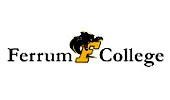 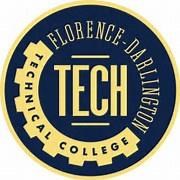 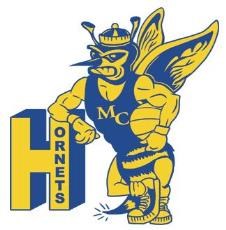 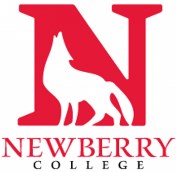 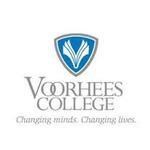 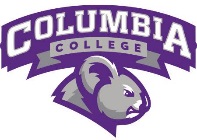 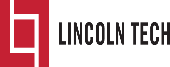 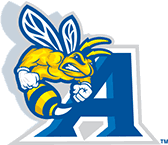 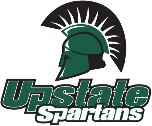 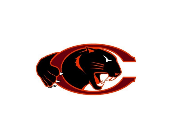 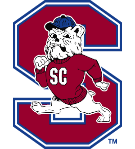 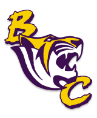 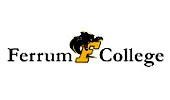 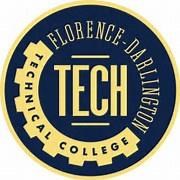 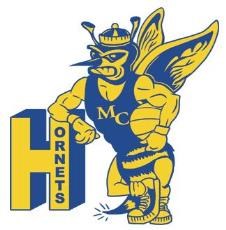 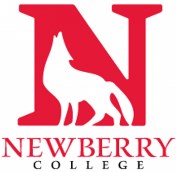 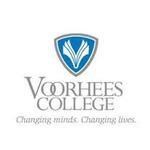 DILLON HIGH SCHOOL 2019 SENIOR COLLEGE ACCEPTANCE LIST Aiken Technical CollegeShaniah T. BrownAllen UniversityAnderson UniversityAnnette HabonimanaAverett UniversityBarton CollegeColby WattsBenedict CollegeBennett CollegeJoelisha C. BlueBethune-Cookman UniversityDamiah BreedenCarleton CollegeCharleston Southern UniversityNancy L. HodgeRaymond Y. HodgeClaflin UniversityQy’Tasia smithClemson UniversityCoastal Carolina UniversityAnnette HabonimanaCoker College Mariah OwensColby WattsJoelisha BlueJade McDowellAnnette HabonimanaCollege of CharlestonJacqueline ReavesColumbia CollegeJacqueline ReavesDelaware State UniversityJoelisha BlueEast Carolina UniversityJacqueline ReavesFerrum College Florence- Darlington Technical College Dyshania S. McMillanQy”tasia SmithFlorida Atlantic UniversityJacqueline ReavesFrancis Marion UniversityLaTaurean T. BrigmanMariah OwensDeonte GodfrayRaymond HodgeQy’Tasia SmithFurman UniversityHawai’I Pacific UniversityJacqueline ReavesLander UniversitySandy A. BullockAnnette HabonimanaLimestone CollegeShania BrownLivingstone CollegeJoelisha C. BlueNeumont College of Computer ScienceDomminik GestNorfolk State UniversityJoelisha BlueKezia DentleyNewberry College Colby M. WattsJasmine GillespieNortheastern Technical CollegePresbyterian CollegeSavannah State UniversityShaw University Arreonna TerrySouth Carolina State UniversitySouthern Wesleyan UniversityAnnette HabonimanaTennessee State University Damiah BreedenShobria SowellsTexas Southern UniversityDamiah BreedenUniversity of IowaUniversity of Northern IowaNagee MurphyUniversity of South Carolina University of South Carolina at UnionUniversity of South Carolina UpstateVirginia State UniversityJoelisha BlueVoorhees College Wingate UniversityWinthrop University Damiah L. BreedenAnnette HabonimanaChristopher J. MurrayWofford Worcester Polytechnic Institute